        ҠАРАР                                                                                 РЕШЕНИЕ   «14»  ноябрь  2017й.                                  № 59                «14» ноября  2017 г.                                                                         Об установлении земельного налога на территории сельского   поселения  Ассинский  сельсовет муниципального района Белорецкий район Республики Башкортостан       В соответствии с Федеральным  законом от 6 октября 2003 года №131-ФЗ «Об общих принципах организации местного самоуправления в Российской Федерации», Налоговым кодексом  Российской Федерации, руководствуясь пунктом  2  части 1 статьи 3 Устава сельского поселения Ассинский сельсовет  муниципального района Белорецкий район Республики Башкортостан Совет сельского поселения  Ассинский  сельсовет  муниципального района Белорецкий район Республики Башкортостан  РЕШИЛ:         1.Ввести земельный налог на территории сельского поселения  Ассинский сельсовет муниципального района Белорецкий район Республики Башкортостан.         2.Установить налоговые ставки в следующих размерах :         2.1.  0,3 процента в отношении земельных участков:         отнесенных к землям сельскохозяйственного назначения или к землям в составе зон сельскохозяйственного использования в населенных пунктах и используемых для сельскохозяйственного производства;         занятых жилищным фондом и объектами инженерной инфраструктуры жилищно-коммунального комплекса (за исключением доли в праве на земельный участок, приходящейся на объект, не относящейся к жилищному фонду и к объектам инженерной инфраструктуры жилищно-коммунального комплекса) или приобретенных (предоставленных) для жилищного строительства;         приобретенных (предоставленных) для личного подсобного хозяйства, садоводства, огородничества или животноводства, а также дачного хозяйства и эксплуатации индивидуальных гаражей;         ограниченных в обороте  соответствии с законодательством Российской Федерации, предоставленных для обеспечения обороны, безопасности и таможенных нужд;         2.2. 1,5 процента в отношении земельных участков, отнесенных к землям сельскохозяйственного назначения или к землям в составе зон сельскохозяйственного использования в населенных пунктах и используемых для сельскохозяйственного производства, которые не используются для сельскохозяйственного производства.Применение повышенного налогообложения не используемых для сельскохозяйственного производства земель сельскохозяйственного назначения осуществляется на основании актов Россельхознадзора.         2.3. 0,5 процента в отношении земельных участков социального и бытового обслуживания, образования и просвещения, культурного развития, общественного управления, отдыха (рекреации), предоставленных бюджетным, казенным, автономным учреждениям, созданным муниципальными образованиями муниципального района Белорецкий район Республики Башкортостан, финансовое обеспечение деятельности которых осуществляется за счет средств соответствующих бюджетов, для непосредственного выполнения возложенных на эти учреждения функций;          2.4. 1,5 процента в отношении прочих земельных участков.                3. Кроме организаций и физических лиц, освобожденных от налогообложения в соответствии со статьей 395 Налогового кодекса Российской Федерации освободить от уплаты земельного налога следующие категории налогоплательщиков:        1) детские оздоровительные учреждения независимо от источников финансирования - в отношении земельных участков, предоставленных для непосредственного выполнения возложенных на эти учреждения функций;         2) организации, осуществляющие деятельность по организации и проведению детского летнего отдыха (спортивно-оздоровительные центры, туристические базы, базы отдыха), пропорционально времени использования земель для обеспечения летнего отдыха детей;        3) земли общего пользования населенных пунктов;        4) садоводческие товарищества - в отношении земельных участков, занятых  техническими зонами;        5) организации в отношении земельных участков, занятых автомобильными дорогами общего пользования регионального или местного значения;        6) граждане, относящиеся к категории «многодетные семьи» в соответствии с Законом Республики Башкортостан от 24 июля 2000 года № 87з  «О государственной поддержке многодетных семей в Республике Башкортостан»-  в отношении земельных участков, используемых для размещения домов индивидуальной жилой застройки, гаражей, земельных участков, находящихся в составе дачных, садоводческих и огороднических объединений;       7)  ветераны  Великой Отечественной войны;       8) добровольные пожарные на основании соответствующего удостоверения- в отношении земельных участков, используемых для размещения домов индивидуальной жилой застройки, гаражей, земельных участков, находящихся в составе дачных, садоводческих и огороднических объединений.        Льгота предоставляется в размере подлежащей уплате налогоплательщиком суммы налога в отношении объекта налогообложения, находящегося в собственности налогоплательщика и не используемого налогоплательщиком в предпринимательской деятельности.           Налогоплательщики - физические лица, имеющие право на налоговые льготы, представляют в налоговый орган заявление о предоставлении налоговой льготы, а также вправе представить документы, подтверждающие право налогоплательщика на налоговую льготу.          Налогоплательщик, относящийся к категории «ветераны  Великой Отечественной войны», для получения налоговой льготы вправе представить следующие документы:-паспорт или иной документ, удостоверяющий личность заявителя;-удостоверение ветерана Великой Отечественной войны единого образца, утвержденного Правительством Российской Федерации.         Налогоплательщик, относящийся к категории «многодетные семьи», для получения льготы вправе представить следующие документы:-паспорт или иной документ, удостоверяющий личность заявителя;-свидетельства о рождении на каждого ребенка, являющегося несовершеннолетним;- справку о составе семьи по месту жительства.          Налоговые льготы, установленные настоящим пунктом, не распространяются на земельные участки (часть, доли земельных участков), сдаваемые в аренду.          4. Установить следующие порядок и сроки уплаты земельного налога и авансовых платежей по земельному налогу:          4.1. установить для налогоплательщиков-организаций  отчетные периоды, которыми признаются первый квартал, второй квартал и третий квартал календарного года.          4.2. налогоплательщики-организации уплачивают авансовые платежи по земельному налогу не позднее последнего числа месяца, следующего за истекшим отчетным периодом (30 апреля, 31 июля, 31 октября), исчисленные, как одна четвертая соответствующей налоговой ставки процентной доли кадастровой стоимости земельного участка по состоянию  на 1 января года, являющегося налоговым периодом.             4.3. налогоплательщиками-организациями уплачивается по итогам налогового периода не позднее 1 февраля года, следующего за истекшим налоговым периодом, сумма  земельного налога, определяемая как разница между суммой налога, исчисленная по ставкам, предусмотренным пунктом 2 и суммами подлежащих уплате в течение налогового периода авансовых платежей по налогу.          5. Признать утратившим силу решение от 23 сентября  2015 года № 135 «Об установлении земельного налога» ( с изменениями от 17 августа .2016 г. №183).           6. Настоящее решение вступает в силу не ранее чем по истечении одного  месяца со дня его официального опубликования и не ранее 1 января 2018 года.           7. Настоящее решение опубликовать путем размещения на информационном стенде по адресу: 453562, Республика  Башкортостан, Белорецкий район, с. Ассы, ул. Мубарякова, 25/1 и  на официальном сайте  сельского поселения Ассинский сельсовет  муниципального района Белорецкий район Республики Башкортостан                           http://сп-ассы.рф .             8. Контроль за исполнением настоящего решения возложить на комиссию Совета по бюджету, финансам, налогам и вопросам собственности.Глава сельского  поселения                                                      В.Г.Юсупов.БАШКОРТОСТАН РЕСПУБЛИКАhЫ                      БЕЛОРЕТ РАЙОНЫмуниципаль районЫНЫңАСЫ АУЫЛ СОВЕТЫАУЫЛ БИЛәМәһЕСОВЕТЫ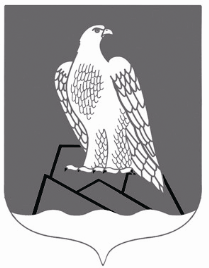 СОВЕТСЕЛЬСКОГО ПОСЕЛЕНИЯАССИНСКИЙ СЕЛЬСОВЕТ Муниципального района Белорецкий район РЕСПУБЛИКИ БАШКОРТОСТАН